Урок литературного чтения в 3 классеТема: С. Вольф. «Век его не забуду»Образовательные цели: познакомить с творчеством С. Вольфа, его биографией; продолжить работу над умением ориентироваться в книге, в тексте, отвечать на поставленные вопросы, анализировать поступки героя, работать со статьей.Личностно-ориентированные цели: создавать условия для развития устной речи, памяти, мыслительной деятельности через работу в группах; содействовать воспитанию уважительного отношения к пожилым людям.Ход урокаI .Организационный момент      Прежде, чем урок начать                Я хочу вам пожелать:                Быть внимательным в ученье                И учиться с увлечением.                Мы друг к другу повернемся                И друг другу улыбнемся.                И удачи вам во всем,                А теперь урок начнем.На доске начало фразы: «У тебя две руки. Одна, чтобы помогать себе, другая, чтобы…»- Как вы думаете, какое может быть продолжение фразы?  (Помогать другим)-Приятно оказывать помощь другим?-Кто вам сегодня помог? Кому помогли вы?- Давайте будем работать на уроке так, чтобы друзья на вас всегда могли рассчитывать. И пусть эта фраза станет девизом нашего урока.II Речевая разминкаУпражнение «Весёлые стихи»-Прочитайте стихотворение медленно.Циркач умеет гарцевать,Зверей и птиц дрессироватьИ на канате танцевать.-Замените слово «гарцевать» близким по значению.-Прочитайте стихотворение бодро и весело.Упражнение «Слоговой аукцион» -Придумайте слова, оканчивающиеся на –ца; -цо; -цы.III Определение темы и постановка учебных задач.- На доске таблица. Выберите начало слева и дополните его справа. Определите для себя задачу урока.Корректурная проба- Ребята,  чтобы узнать, с каким произведением мы будем работать на уроке - надо выполнить корректурную пробу. Возьмите, пожалуйста, листочки желтого цвета и зачеркните буквы английского алфавита. Так с каким произведением мы будем сегодня работать?ВVЕSК ЕWГО RНGIЕ ЗLАБGУQДWУСегодня нас ждет встреча с писателем Сергеем Вольфом и его рассказом «Век его не забуду».Сообщение учащегося:Сергей Евгеньевич Вольф родился в 1935 году в Ленинграде. Сын выдающегося виолончелиста Евгения Вольф-Израэля. Написал 18 книг для детей и подростков. Учился в книготорговом техникуме и на Высших литературных курсах в Москве, работал шорником, такелажником, рабочим в геолого-разведывательной экспедиции, журналистом, актёром, сценаристом.Чаще всего герои Сергея Вольфа сами рассказывают свои истории. Хотели бы вы жить в стоэтажном доме? А второклассница Света Мухина из повести «Дом в сто этажей» хотела бы! Она познакомилась с рабочим-каменщиком и решила всех своих знакомых поселить в многоэтажном доме. С такой обаятельной рассказчицей скучать не придётся! Мы с ней и её дядей Павкой на грузовике отправимся из Ленинграда к самому Чёрному морю. Алёша из повести «Принц из 1-го А» только собирается пойти в школу, но уже накопил достаточно планов на жизнь. Кем он только не хочет стать! Спортсменом, дрессировщиком, писателем, продавцом мороженого и, конечно, космонавтом. Нам предстоит с ним провести целую неделю и понаблюдать, как Алёша примеряет на себя тот или иной образ — «по одному человеку в день».IV Подготовка к восприятию текста-Ребята, многие из вас хотя бы раз бывали в цирке. -Что такое цирк?Цирк- это необычная страна, где ее обитатели –акробаты, фокусники, жонглёры, наездники, дрессировщики животных и – конечно же! – клоуны – сознательно усложняют жизнь. Жить просто так им не интересно.А держат все бравые фокусы три «кита»:СИЛА ВОЛИ, СМЕЛОСТЬ, ЛОВКОСТЬ. V Работа с текстом1.Словарная работа.Век – сто летБредить – бессмысленная речь больного человекаНравСаквояж – ручная дорожная сумкаБолеро Делиба – музыка к танцу французского композитора Лео Делиба(слова записаны на доске, дети  дают  толкование слов и  подбирают синонимы, проверяют правильность в словаре)2. Чтение текста.Послушайте и скажите, что в этом рассказе удивительное?Чтение учителем.3. Проверка первичного восприятия текста.4. Коллективное чтение учащимися цепочкой 1, 2 частей.-Что случилось с бабушкой?-Что придумал и сделал внук?-Как характеризует героя его поведение?-Почему клоун решил выступить перед бабушкой?-Что можно сказать о клоуне как о человеке?Прочитайте: - Как вела себя бабушка во время выступления клоуна?- О чем напомнил ей клоун?- Почему мальчик не отдал клоуну деньги?-Почему бабушка повторяла: «Век его не забуду».VI Динамическая паузаVII Работа с текстомЧтение по ролям второй части-Можно ли назвать действия внука настоящим поступком? А поступок клоуна? Докажите своё мнение.Подбор отрывка к рисунку из книги.VIII Работа в группах1 группа-Прочитайте пословицы. Мир не без добрых людей.Не место красит человека, а человек место.Доброму человеку и чужая болезнь сердцу.-Какие пословицы подойдут к произведению С.Вольфа? Докажите.2 группа-Восстановите последовательность событий в рассказеНеобычное представление.Приезд клоуна.Бабушка заболела.Тревожное ожидание.Клоун пропал.3 группа-Разгадайте кроссворд. Какое слово получилось в выделенных клетках? Назовите.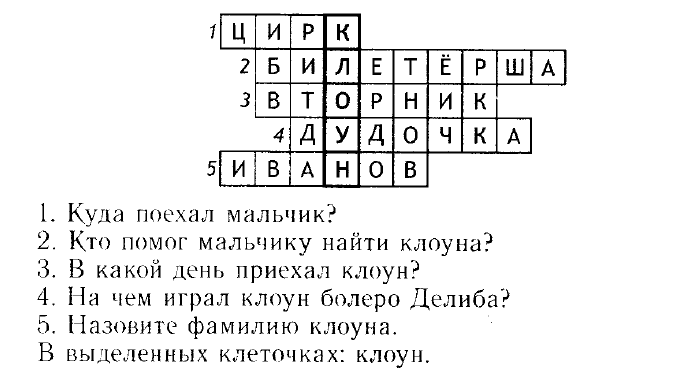 4 группа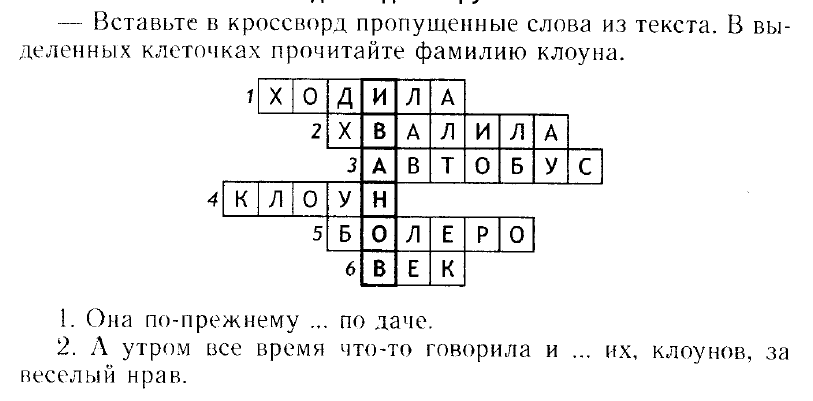 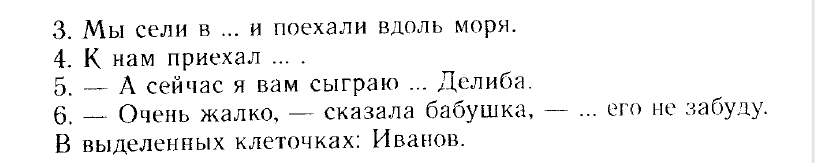 Проверка выполненных заданий.IX Подведение итогов урока. Рефлексия.-В жизни не все бывает хорошо и радостно. Бывает и грустно, плохо, даже больно. Можем ли мы менять что-то к лучшему? Как?-Что помогло преодолеть грусть и болезнь бабушки?
-Если бы вы делали иллюстрацию, какой эпизод бы выбрали?Методика «Выбор»У учеников находятся карточки с заданием. Они должны выбрать действия, которые могут помочь поднять настроение. Сказать добрые слова.Не обращать внимание, пусть грустит.Приободрить.Пройти мимо.Сделать вид, что не заметил.Пожалеть и помочь.«Продолжите фразы»На уроке я научился…На уроке я получил удовольствие…Я хочу лучше… X Домашнее заданиеСегодня я…     Познакомлюсь…свои знанияПроверю, …с новым рассказомПокажу…как я могу работать с тексом